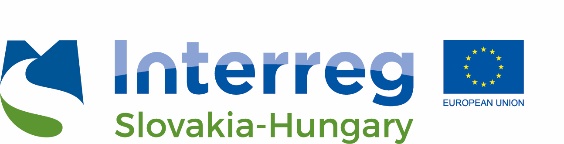 TERRITORIAL ACTION
PLAN FOR EMPLOYMENT 
(Application form - Part 1)Title of the TAPELead Beneficiary of the CCPExecutive summaryThe executive summary is a short extract of the TAPE’s specific parts which recall the facts confirming the need for the development, the overall and specific objectives and the expected results of the stakeholders and clearly summarises the measurable achievements of the development process. Finally, the summary shall include also the planned actions as tools to meet the objectives. Applicants shall summarize the meaning of the TAPE in very simple and comprehensive way. The Executive summary shall be written after the finalization of both parts of the Application form. (Maximum amount of characters: 3 000)Executive summary in Hungarian(Maximum amount of characters: 3 000)Executive summary in Slovak(Maximum amount of characters: 3 000)AnalysisDefinition of the target areaApplicants have to describe the boundaries of the target area and list the locations of the concrete developments. The target area must be geographically continuous and have to include territories of both member states. The area should be large enough to ‘offer sufficient critical mass in terms of human, financial and economic resources to support a viable development strategy’, but, secondly, ‘it shall also be sufficiently small in order to allow local interaction.’ The territory should also form a coherent unit in geographical, economic and social terms, taking into account the nature of the strategy. The shape of the target area rather shall be the right shape or size for dealing with challenges concerning the labour market or the problems facing certain clusters of economic activity than coherent from a physical point of view. As a result the area may not coincide with national administrative boundaries. If relevant for the TAPE objectives the description shall include the main geographical features, natural resources, landscape forms or common land use types of the target area. (If poosible please attach the map of the appointed are to your application.) (Maximum amount of characters: 3 000)Population and social environmentThe description of the demographic and social environment must reflect on the current situation and on the revealed trends as well of the target area. The description has to include analysis of the number, age structure and migration activity of the population, the settlement structure focusing on underdeveloped and disadvantaged settlements, the urban-rural relations focusing on availability of the urban functions, the income status of the population focusing on poverty and the disadvantaged groups and minorities. (Maximum amount of characters: 7 500)Economic environmentThe description of the economic environment must reflect on the current situation and on the revealed trends as well of the target area. The description has to include the analysis of the business infrastructure, main economic sectors and activities and identification of the major employers. The description shall also focus on analyses of the endogenous economic sectors as well. (Maximum amount of characters: 7 500)Employment and labour marketThe description of the employment and labour market must reflect on the current situation and on the revealed trends of the target area. The description has to include the analyses of the economic activity and labour market and main reasons of the unemployment problems characterising the targeted area. The description shall include the analyses of the conditions of cross-border commuting as well. (Maximum amount of characters: 7 500)Endogenous potential Applicants shall identify endogenous potentials of the target area. Endogenous potentials include various local resources like:location (distance from specific resources, infrastructure or facilities, centre-periphery relations);natural resources (landscape, soil, water, climate, flora and fauna, clean environment, raw materials);human resources (creativity, motivation, education, special skills, knowledge);social resources (cooperation culture, identity, confidence, public relations);institutional resources (organization structure of the local economy, effectivity of local authorities, trade possibilities, institutional cooperation);resources related to special goods (special, traditional or innovative local goods).(Maximum amount of characters: 7 500)Identification of territorial needsApplicants shall identify territorial needs which should be tackled by the TAPE according to the analysis and the identified endogenous potentials. The analysis should unfold real territorial needs with an emphasis on the cross-border characteristics of these needs. Applicants shall point the key weaknesses and threads of the target area that are affecting the employment and labour mobility and according to the strengths and opportunities based on endogenous potentials identify development needs relevant for the target area. The description of the development needs have to be relevant from a geographic point of view, it shall reflect correctly to the identified territorial challenges and have to build upon the parallel or complementary endowments detected. (Maximum amount of characters: 7 500)StrategyMission (Overall objectives)The mission of the TAPE shall be outlined trough the overall objective(s). The overall objectives are long-term goals that are representing the desired state that it is intended to be achieved. The objectives must be in line with the specific objectives of the third Priority Axis of the Cooperation Programme and have to contribute to its expected results and outputs. On the other hand the overall objectives have to provide adequate respond to the identified territorial needs with possible valorisation of endogenous potentials on the target area. (Maximum amount of characters: 2 000)Objectives (Specific objectives)The specific objectives are key steps that contribute to the fulfilment of the Mission. Specific objectives are more focused but still leave enough flexibility to choose various actions for the fulfilment. Specific objectives are also answering on a question “What do we want to achieve?” in a more specific way rather than “How do we want to achieve?” The specific objectives unlike the overall ones shall be provided with objectively measurable list of measurable parameters. The objectives have to be defined carefully. Applicants shall be aware that specific objectives have to provide adequate response for the territorial needs and have to be in line with existing territorial strategic documents published by counties involved into the targeted area. Applicants have to carefully describe the harmony between the published strategies and the specific objectives of the TAPE. Finally, objectives have to be well-designed, described clearly and have to be measurable. (Maximum amount of characters: 4 500)Integration (of other initiatives)The TAPE should not be implemented as a standalone employment action plan. In both member states several employment initiatives are in progress that are financed by mainstream programs, state budget resources, other community funds (European Agricultural Fund for Rural Development and European Social Fund) or other programmes financed by European Regional Development Fund. Applicants shall learn these local initiations and identify the possible fields of the integration.In order to reach the maximum effectivity of different initiatives applicants shall design the TAPE that integrates different initiatives in a field of employment and labour mobility financed by other resources. Applicants shall build such integration on strategic or intervention level. Strategic level means that objectives of other employment initiatives support each other without concreate interventions connected. Integration on intervention level means that financial resources of other initiatives clearly complement objectives of the TAPE or multiply its expected results.Integration on strategic level(Maximum amount of characters: 3 000)Integration on intervention level(Maximum amount of characters: 3 500)Cross-border aspects of the TAPECross-border cooperation aims to tackle commonly similar challenges on the both sides of the border and to jointly exploit the untapped endogenous resources in border areas. In this manner applicants shall highlight the cross-border impact and the cross-border integration of the TAPE. In case of cross border impact applicants shall focus on results and have to describe why cross-border cooperation is needed to achieve the objectives, why the objectives cannot be efficiently reached on national, regional or local level and how the results can be utilized on both sides of the border. In case of cross-border integration applicants shall focus on implementation and have to describe what benefits for the stakeholders gain the joint development, management and implementation.Cross border impact(Maximum amount of characters: 3 000)Cross border integration(Maximum amount of characters: 3 500)Added valueExpected resultsExpected results are the answers for the identified development needs created according to the mission and specific objectives of the TAPE. Applicants shall list the key products and services that are created by TAPE also the processes which started out thanks to the action plan. The “expected results” shall be formulated in simple way and possibly equipped with quantitative or qualitative parameter as well. Please list all the expected results and provide further description if the formulation is too concise or if relevant. (Maximum amount of characters: 7 500)Type of new working placesThe PA3 aims at contributing to a higher level of employment and enhanced cross-border labour mobility within the programme area. Therefore, all the TAPEs have to create new workplaces. The assessment should concentrate on the feasibility of the planned job developments and their relevance from the point of view of the socio-economic analysis. The number of the planned workplaces should be at the same time ambitious and realistic. (Maximum amount of characters: 3 000)PartnershipThe TAPE requires broad partnership of local actors from many sectors coming from both member states. All beneficiaries have to take direct responsibility for the preparation and management of the proposed project activities both from a professional and financial point of view and may not act as intermediaries. Each Consortium has to include minimum one small or medium sized enterprise as Beneficiary of a specific project proposal. Beneficiaries and associated partners shall be experienced and their professional profile shall be in line with the role and activities described in the TAPE. Applicants shall summarize the role and professional background of the Beneficiaries and Associated partners incorporated into the Consortium. (Maximum amount of characters: 3 000)Horizontal principles PA3 aims at improving the employment conditions of the border area which necessitates the focusing on less developed regions and most disadvantaged people. According to the Cooperation Programme the involvement of people living in deep poverty and Roma, the long-term unemployed people or the tertiary educated unemployed people shall get preference. Applicants shall describe which of the above mentioned groups are targeted by the employment initiatives of the TAPE. (Maximum amount of characters: 3 000)ImplementationProposed projects and selected actionsProjects proposals within the TAPE shall be designed in line with the indicative list of eligible actions defined by the Applicant’s manual. The total number of project proposals – including projects reflecting on key and supplementary action and Coordination and Communication project - integrated into TAPE shall be minimum 3 and not more than 8. Synergy and complementarityThe proposed projects shall be in strong synergic or complementary relation with each other and have to be absolutely necessary for the overall success of the TAPE. Synergy in terms of PA3 means that overall results or the added value of interrelated projects are greater than the sum of effects of individual projects. Complementarity in terms of PA3 means that implementation of some projects may became as a precondition for the success of another. Please note that each project (except Coordination and communication project) has to be in synergic or complementarity relationship with at least one other project.Please fill in the synergy matrix with letter S or C as following:Leave the cell empty if there is no synergy or complementarity between projects.Put “S” if projects are in synergic relationship as their results are strengthening each other; Put “C” if projects are in complementarity relationship as their results are dependent on each other.Project 1 - Coordination and communicationTo ensure the successful implementation each TAPE has to include a Coordination and communication project [CCP]. In CCP, Applicants have to set up the coordinating structure and internal supporting mechanism defining the system of responsibilities among the beneficiaries and the procedures which guarantee the common fulfilment of the TAPE’s objectives.Coordination activitiesCoordination activities start with the design of the Application form. The creation of the TAPE and submission of the Project proposal shall be done by the Lead beneficiary of the CCP. In this section applicants shall describe how the Coordination and communication project ensure the sound implementation of the TAPE. The LB of the CCP shall describe the internal structure of coordination, the rules applied by the Consortium with a view to ensuring successful coordination; the density of the meetings of the management; way of documentation of joint activities and meetings. Please note that coordination activities do not include project management activities of different projects. (Maximum amount of characters: 3 000)Communication activitiesProjects must constantly communicate throughout the project life-cycle by using appropriate communication tools depending on the size and needs of the project. In case of TAPE communication tasks of each project is included into the CCP. The LB of the CCP shall describe how and to whom the TAPE want to communicate. The LB shall create short communication plan including communication activities, tools and schedule of the used communication tools. (Maximum amount of characters: 3 000)Risk managementIt is highly recommended for the LB-CCP to have relevant project management experience possibly with Interreg projects. During the implementation and follow-up period Beneficiaries of the CCP are responsible for providing risk and crisis management in case of TAPE implementation delay, project or partner withdrawal or indicator failure. Applicants shall describe steps to be taken in case of implementation delay, project or partner withdrawal or indicator failure. (Maximum amount of characters: 3 000)Project 2Title of the projectSelected actionLocationProject summaryPlease write a short, logically understandable summary about the project by describing the following topics: the common challenge of the programme area you are jointly tackling in your project; the overall objective of the project and the expected change your project will make to the current situation; the main outputs you will produce and who will benefit from them; the approach you plan to take and why is cross-border approach needed; Note that this description will serve communication purposes. Make sure that the text is grammatically correct and understandable. (Maximum characters: 1000)Main challengesPlease describe common challenges that the project is responding. In relation with the SWOT analyses and development needs identify their causes and effects. (Maximum amount of characters: 3 000)Project objectivesPlease describe the purpose of your project. Objectives shall be concrete, measurable, achievable and relevant. Describe how your project objectives are logically linked to the mission and objectives of the TAPE. Note that the Programme will support only projects that are consistent with the TAPE’s specific objective and are absolutely necessary to the overall success of the TAPE. (Maximum amount of characters: 2 000)Project activities Project activities are the basic elements of the project. Describe the method of the implementation and reasons for the proposed methodology. Applicants shall group similar or connected task regarding the implementation into “Project activities” and describe their tangible outcomes. (Maximum amount of characters: 3 000)Expected results and outputsDescribe the planned outputs (tangible goods, services and infrastructure) and expected results of the project. These outputs and results have to be in line with the indicators to be found in the second part of the Application form. (Maximum amount of characters: 3000)Target groupsIn order to ensure the durability of the project results it is essential to include or engage with target groups and other stakeholders. Please describe the main target groups addressed by the project. (Maximum amount of characters: 1 000)Sustainability of project resultsDescribe how the results and outputs of the project will be sustained for at least five after project closure. Describe concrete measures (including institutional structures, financial resources etc.) taken during and after project implementation to ensure and/or strengthen the durability of the project outputs and results. If relevant, explain who will be responsible and/or who will be the owner of results and outputs.Professional sustainability(Maximum amount of characters: 2 000)Financial sustainability(Maximum amount of characters: 2 000)Synergy and complementarityThe proposed projects shall be in strong synergic or complementary relation with each other and have to be absolutely necessary for the overall success of the TAPE. Synergy in terms of PA3 means that overall results or the added value of interrelated projects are greater than the sum of effects of individual projects. Each project (except Coordination and communication project) has to be in synergic or complementarity relationship with at least one other project. Please describe relevant relation of the current project to another project. (Maximum amount of characters: 2 000)Project 3Title of the projectSelected actionLocationProject summaryPlease write a short, logically understandable summary about the project by describing the following topics: the common challenge of the programme area you are jointly tackling in your project; the overall objective of the project and the expected change your project will make to the current situation; the main outputs you will produce and who will benefit from them; the approach you plan to take and why is cross-border approach needed; Note that this description will serve communication purposes. Make sure that the text is grammatically correct and understandable. (Maximum characters: 1000)Main challengesPlease describe common challenges that the project is responding. In relation with the SWOT analyses and development needs identify their causes and effects. (Maximum amount of characters: 3 000)Project objectivesPlease describe the purpose of your project. Objectives shall be concrete, measurable, achievable and relevant. Describe how your project objectives are logically linked to the mission and objectives of the TAPE. Note that the Programme will support only projects that are consistent with the TAPE’s specific objective and are absolutely necessary to the overall success of the TAPE. (Maximum amount of characters: 2 000)Project activities Project activities are the basic elements of the project. Describe the method of the implementation and reasons for the proposed methodology. Applicants shall group similar or connected task regarding the implementation into “Project activities” and describe their tangible outcomes. (Maximum amount of characters: 3 000)Expected results and outputsDescribe the planned outputs (tangible goods, services and infrastructure) and expected results of the project. These outputs and results have to be in line with the indicators to be found in the second part of the Application form. (Maximum amount of characters: 3000)Target groupsIn order to ensure the durability of the project results it is essential to include or engage with target groups and other stakeholders. Please describe the main target groups addressed by the project. (Maximum amount of characters: 1 000)Sustainability of project resultsDescribe how the results and outputs of the project will be sustained for at least five after project closure. Describe concrete measures (including institutional structures, financial resources etc.) taken during and after project implementation to ensure and/or strengthen the durability of the project outputs and results. If relevant, explain who will be responsible and/or who will be the owner of results and outputs.Professional sustainability(Maximum amount of characters: 2 000)Financial sustainability(Maximum amount of characters: 2 000)Synergy and complementarityThe proposed projects shall be in strong synergic or complementary relation with each other and have to be absolutely necessary for the overall success of the TAPE. Synergy in terms of PA3 means that overall results or the added value of interrelated projects are greater than the sum of effects of individual projects. Complementarity means that implementation or sustainability of some projects is not possible without the implementation of another. Please note that each project (except Coordination and communication project) has to be in synergic or complementarity relationship with at least one other project. Please describe relevant relation of the current project to another project. (Maximum amount of characters: 2 000)Project 4Title of the projectSelected actionLocationProject summaryPlease write a short, logically understandable summary about the project by describing the following topics: the common challenge of the programme area you are jointly tackling in your project; the overall objective of the project and the expected change your project will make to the current situation; the main outputs you will produce and who will benefit from them; the approach you plan to take and why is cross-border approach needed; Note that this description will serve communication purposes. Make sure that the text is grammatically correct and understandable. (Maximum characters: 1000)Main challengesPlease describe common challenges that the project is responding. In relation with the SWOT analyses and development needs identify their causes and effects. (Maximum amount of characters: 3 000)Project objectivesPlease describe the purpose of your project. Objectives shall be concrete, measurable, achievable and relevant. Describe how your project objectives are logically linked to the mission and objectives of the TAPE. Note that the Programme will support only projects that are consistent with the TAPE’s specific objective and are absolutely necessary to the overall success of the TAPE. (Maximum amount of characters: 2 000)Project activities Project activities are the basic elements of the project. Describe the method of the implementation and reasons for the proposed methodology. Applicants shall group similar or connected task regarding the implementation into “Project activities” and describe their tangible outcomes. (Maximum amount of characters: 3 000)Expected results and outputsDescribe the planned outputs (tangible goods, services and infrastructure) and expected results of the project. These outputs and results have to be in line with the indicators to be found in the second part of the Application form. (Maximum amount of characters: 3000)Target groupsIn order to ensure the durability of the project results it is essential to include or engage with target groups and other stakeholders. Please describe the main target groups addressed by the project. (Maximum amount of characters: 1 000)Sustainability of project resultsDescribe how the results and outputs of the project will be sustained for at least five after project closure. Describe concrete measures (including institutional structures, financial resources etc.) taken during and after project implementation to ensure and/or strengthen the durability of the project outputs and results. If relevant, explain who will be responsible and/or who will be the owner of results and outputs.Professional sustainability(Maximum amount of characters: 2 000)Financial sustainability(Maximum amount of characters: 2 000)Synergy and complementarityThe proposed projects shall be in strong synergic or complementary relation with each other and have to be absolutely necessary for the overall success of the TAPE. Synergy in terms of PA3 means that overall results or the added value of interrelated projects are greater than the sum of effects of individual projects. Complementarity means that implementation or sustainability of some projects is not possible without the implementation of another. Please note that each project (except Coordination and communication project) has to be in synergic or complementarity relationship with at least one other project. Please describe relevant relation of the current project to another project. (Maximum amount of characters: 2 000)Project 5Title of the projectSelected actionLocationProject summaryPlease write a short, logically understandable summary about the project by describing the following topics: the common challenge of the programme area you are jointly tackling in your project; the overall objective of the project and the expected change your project will make to the current situation; the main outputs you will produce and who will benefit from them; the approach you plan to take and why is cross-border approach needed; Note that this description will serve communication purposes. Make sure that the text is grammatically correct and understandable. (Maximum characters: 1000)Main challengesPlease describe common challenges that the project is responding. In relation with the SWOT analyses and development needs identify their causes and effects. (Maximum amount of characters: 3 000)Project objectivesPlease describe the purpose of your project. Objectives shall be concrete, measurable, achievable and relevant. Describe how your project objectives are logically linked to the mission and objectives of the TAPE. Note that the Programme will support only projects that are consistent with the TAPE’s specific objective and are absolutely necessary to the overall success of the TAPE. (Maximum amount of characters: 2 000)Project activities Project activities are the basic elements of the project. Describe the method of the implementation and reasons for the proposed methodology. Applicants shall group similar or connected task regarding the implementation into “Project activities” and describe their tangible outcomes. (Maximum amount of characters: 3 000)Expected results and outputsDescribe the planned outputs (tangible goods, services and infrastructure) and expected results of the project. These outputs and results have to be in line with the indicators to be found in the second part of the Application form. (Maximum amount of characters: 3000)Target groupsIn order to ensure the durability of the project results it is essential to include or engage with target groups and other stakeholders. Please describe the main target groups addressed by the project. (Maximum amount of characters: 1 000)Sustainability of project resultsDescribe how the results and outputs of the project will be sustained for at least five after project closure. Describe concrete measures (including institutional structures, financial resources etc.) taken during and after project implementation to ensure and/or strengthen the durability of the project outputs and results. If relevant, explain who will be responsible and/or who will be the owner of results and outputs.Professional sustainability(Maximum amount of characters: 2 000)Financial sustainability(Maximum amount of characters: 2 000)Synergy and complementarityThe proposed projects shall be in strong synergic or complementary relation with each other and have to be absolutely necessary for the overall success of the TAPE. Synergy in terms of PA3 means that overall results or the added value of interrelated projects are greater than the sum of effects of individual projects. Complementarity means that implementation or sustainability of some projects is not possible without the implementation of another. Please note that each project (except Coordination and communication project) has to be in synergic or complementarity relationship with at least one other project. Please describe relevant relation of the current project to another project. (Maximum amount of characters: 2 000)Project 6Title of the projectSelected actionLocationProject summaryPlease write a short, logically understandable summary about the project by describing the following topics: the common challenge of the programme area you are jointly tackling in your project; the overall objective of the project and the expected change your project will make to the current situation; the main outputs you will produce and who will benefit from them; the approach you plan to take and why is cross-border approach needed; Note that this description will serve communication purposes. Make sure that the text is grammatically correct and understandable. (Maximum characters: 1000)Main challengesPlease describe common challenges that the project is responding. In relation with the SWOT analyses and development needs identify their causes and effects. (Maximum amount of characters: 3 000)Project objectivesPlease describe the purpose of your project. Objectives shall be concrete, measurable, achievable and relevant. Describe how your project objectives are logically linked to the mission and objectives of the TAPE. Note that the Programme will support only projects that are consistent with the TAPE’s specific objective and are absolutely necessary to the overall success of the TAPE. (Maximum amount of characters: 2 000)Project activities Project activities are the basic elements of the project. Describe the method of the implementation and reasons for the proposed methodology. Applicants shall group similar or connected task regarding the implementation into “Project activities” and describe their tangible outcomes. (Maximum amount of characters: 3 000)Expected results and outputsDescribe the planned outputs (tangible goods, services and infrastructure) and expected results of the project. These outputs and results have to be in line with the indicators to be found in the second part of the Application form. (Maximum amount of characters: 3000)Target groupsIn order to ensure the durability of the project results it is essential to include or engage with target groups and other stakeholders. Please describe the main target groups addressed by the project. (Maximum amount of characters: 1 000)Sustainability of project resultsDescribe how the results and outputs of the project will be sustained for at least five after project closure. Describe concrete measures (including institutional structures, financial resources etc.) taken during and after project implementation to ensure and/or strengthen the durability of the project outputs and results. If relevant, explain who will be responsible and/or who will be the owner of results and outputs.Professional sustainability(Maximum amount of characters: 2 000)Financial sustainability(Maximum amount of characters: 2 000)Synergy and complementarityThe proposed projects shall be in strong synergic or complementary relation with each other and have to be absolutely necessary for the overall success of the TAPE. Synergy in terms of PA3 means that overall results or the added value of interrelated projects are greater than the sum of effects of individual projects. Complementarity means that implementation or sustainability of some projects is not possible without the implementation of another. Please note that each project (except Coordination and communication project) has to be in synergic or complementarity relationship with at least one other project. Please describe relevant relation of the current project to another project. (Maximum amount of characters: 2 000)Project 7Title of the projectSelected actionLocationProject summaryPlease write a short, logically understandable summary about the project by describing the following topics: the common challenge of the programme area you are jointly tackling in your project; the overall objective of the project and the expected change your project will make to the current situation; the main outputs you will produce and who will benefit from them; the approach you plan to take and why is cross-border approach needed; Note that this description will serve communication purposes. Make sure that the text is grammatically correct and understandable. (Maximum characters: 1000)Main challengesPlease describe common challenges that the project is responding. In relation with the SWOT analyses and development needs identify their causes and effects. (Maximum amount of characters: 3 000)Project objectivesPlease describe the purpose of your project. Objectives shall be concrete, measurable, achievable and relevant. Describe how your project objectives are logically linked to the mission and objectives of the TAPE. Note that the Programme will support only projects that are consistent with the TAPE’s specific objective and are absolutely necessary to the overall success of the TAPE. (Maximum amount of characters: 2 000)Project activities Project activities are the basic elements of the project. Describe the method of the implementation and reasons for the proposed methodology. Applicants shall group similar or connected task regarding the implementation into “Project activities” and describe their tangible outcomes. (Maximum amount of characters: 3 000)Expected results and outputsDescribe the planned outputs (tangible goods, services and infrastructure) and expected results of the project. These outputs and results have to be in line with the indicators to be found in the second part of the Application form. (Maximum amount of characters: 3000)Target groupsIn order to ensure the durability of the project results it is essential to include or engage with target groups and other stakeholders. Please describe the main target groups addressed by the project. (Maximum amount of characters: 1 000)Sustainability of project resultsDescribe how the results and outputs of the project will be sustained for at least five after project closure. Describe concrete measures (including institutional structures, financial resources etc.) taken during and after project implementation to ensure and/or strengthen the durability of the project outputs and results. If relevant, explain who will be responsible and/or who will be the owner of results and outputs.Professional sustainability(Maximum amount of characters: 2 000)Financial sustainability(Maximum amount of characters: 2 000)Synergy and complementarityThe proposed projects shall be in strong synergic or complementary relation with each other and have to be absolutely necessary for the overall success of the TAPE. Synergy in terms of PA3 means that overall results or the added value of interrelated projects are greater than the sum of effects of individual projects. Complementarity means that implementation or sustainability of some projects is not possible without the implementation of another. Please note that each project (except Coordination and communication project) has to be in synergic or complementarity relationship with at least one other project. Please describe relevant relation of the current project to another project. (Maximum amount of characters: 2 000)Project 8Title of the projectSelected actionLocationProject summaryPlease write a short, logically understandable summary about the project by describing the following topics: the common challenge of the programme area you are jointly tackling in your project; the overall objective of the project and the expected change your project will make to the current situation; the main outputs you will produce and who will benefit from them; the approach you plan to take and why is cross-border approach needed; Note that this description will serve communication purposes. Make sure that the text is grammatically correct and understandable. (Maximum characters: 1000)Main challengesPlease describe common challenges that the project is responding. In relation with the SWOT analyses and development needs identify their causes and effects. (Maximum amount of characters: 3 000)Project objectivesPlease describe the purpose of your project. Objectives shall be concrete, measurable, achievable and relevant. Describe how your project objectives are logically linked to the mission and objectives of the TAPE. Note that the Programme will support only projects that are consistent with the TAPE’s specific objective and are absolutely necessary to the overall success of the TAPE. (Maximum amount of characters: 2 000)Project activities Project activities are the basic elements of the project. Describe the method of the implementation and reasons for the proposed methodology. Applicants shall group similar or connected task regarding the implementation into “Project activities” and describe their tangible outcomes. (Maximum amount of characters: 3 000)Expected results and outputsDescribe the planned outputs (tangible goods, services and infrastructure) and expected results of the project. These outputs and results have to be in line with the indicators to be found in the second part of the Application form. (Maximum amount of characters: 3000)Target groupsIn order to ensure the durability of the project results it is essential to include or engage with target groups and other stakeholders. Please describe the main target groups addressed by the project. (Maximum amount of characters: 1 000)Sustainability of project resultsDescribe how the results and outputs of the project will be sustained for at least five after project closure. Describe concrete measures (including institutional structures, financial resources etc.) taken during and after project implementation to ensure and/or strengthen the durability of the project outputs and results. If relevant, explain who will be responsible and/or who will be the owner of results and outputs.Professional sustainability(Maximum amount of characters: 2 000)Financial sustainability(Maximum amount of characters: 2 000)Synergy and complementarityThe proposed projects shall be in strong synergic or complementary relation with each other and have to be absolutely necessary for the overall success of the TAPE. Synergy in terms of PA3 means that overall results or the added value of interrelated projects are greater than the sum of effects of individual projects. Complementarity means that implementation or sustainability of some projects is not possible without the implementation of another. Please note that each project (except Coordination and communication project) has to be in synergic or complementarity relationship with at least one other project. Please describe relevant relation of the current project to another project. (Maximum amount of characters: 2 000)Identification numberSKHU/1703/…Project titleProject titleProject titleSelected action1.Coordination and communicationCoordination and CommunicationCoordination and Communication2.3.4.5.6.7.8.Project #2Project #3Project #4Project #5Project #6Project #7Project #8Project #2XProject #3XProject #4XProject #5XProject #6XProject #7XProject #8XPartnershipPartnershipLead beneficiaryBeneficiary 2Beneficiary 3Beneficiary 4Beneficiary 5Beneficiary 6Associated partner 1Associated partner 2Associated partner 3Associated partner 4PartnershipPartnershipLead beneficiaryBeneficiary 2Beneficiary 3Beneficiary 4Beneficiary 5Beneficiary 6Associated partner 1Associated partner 2Associated partner 3Associated partner 4PartnershipPartnershipLead beneficiaryBeneficiary 2Beneficiary 3Beneficiary 4Beneficiary 5Beneficiary 6Associated partner 1Associated partner 2Associated partner 3Associated partner 4PartnershipPartnershipLead beneficiaryBeneficiary 2Beneficiary 3Beneficiary 4Beneficiary 5Beneficiary 6Associated partner 1Associated partner 2Associated partner 3Associated partner 4PartnershipPartnershipLead beneficiaryBeneficiary 2Beneficiary 3Beneficiary 4Beneficiary 5Beneficiary 6Associated partner 1Associated partner 2Associated partner 3Associated partner 4PartnershipPartnershipLead beneficiaryBeneficiary 2Beneficiary 3Beneficiary 4Beneficiary 5Beneficiary 6Associated partner 1Associated partner 2Associated partner 3Associated partner 4PartnershipPartnershipLead beneficiaryBeneficiary 2Beneficiary 3Beneficiary 4Beneficiary 5Beneficiary 6Associated partner 1Associated partner 2Associated partner 3Associated partner 4